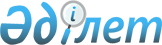 "2015-2017 жылдарға арналған Шемонаиха ауданының бюджеті туралы" Шемонаиха аудандық мәслихатының 2014 жылғы 23 желтоқсандағы № 24/2-V шешіміне өзгерістер енгізу туралы
					
			Күшін жойған
			
			
		
					Шығыс Қазақстан облысы Шемонаиха аудандық мәслихатының 2015 жылғы 18 наурыздағы № 27/4-V шешімі. Шығыс Қазақстан облысының Әділет департаментінде 2015 жылғы 30 наурызда № 3788 болып тіркелді. Күші жойылды - Шығыс Қазақстан облысы Шемонаиха аудандық мәслихатының 2015 жылғы 23 желтоқсандағы № 35/2-V шешімімен      Ескерту. Күші жойылды - Шығыс Қазақстан облысы Шемонаиха аудандық мәслихатының 23.12.2015 № 35/2-V шешімімен (01.01.2016 бастап қолданысқа енгізіледі).

      РҚАО-ның ескертпесі.

      Құжаттың мәтінінде түпнұсқаның пунктуациясы мен орфографиясы сақталған.

      Қазақстан Республикасының 2008 жылғы 4 желтоқсандағы Бюджет кодексінің 106, 109-баптарына, Қазақстан Республикасының 2001 жылғы 23 қаңтардағы "Қазақстан Республикасындағы жергілікті мемлекеттік басқару және өзін-өзі басқару туралы" Заңының 6-бабы 1-тармағының 1)-тармақшасына, "2015-2017 жылдарға арналған облыстық бюджет туралы" Шығыс Қазақстан облыстық мәслихатының 2014 жылғы 10 желтоқсандағы № 24/289-V шешіміне өзгерістер енгізу туралы" Шығыс Қазақстан облыстық мәслихатының 2015 жылғы 04 наурыздағы № 25/311-V шешіміне (нормативтік кұқықтық актілерді мемлекеттік тіркеу Тізілімінде № 3724 болып тіркелген) сәйкес Шемонаиха аудандық мәслихаты ШЕШТI:

      1. "2015-2017 жылдарға арналған Шемонаиха ауданының бюджеті туралы" Шемонаиха аудандық мәслихатының 2014 жылғы 23 желтоқсандағы № 24/2-V шешіміне (Нормативтік құқықтық актілерді мемлекеттік тіркеу тізілімінде № 3621 болып тіркелген, "Уба-Информ" газетінде 2015 жылғы 21 қаңтардағы № 3-санында жарияланған) келесі өзгерістер енгізілсін:

      1-тармақ келесі редакцияда жазылсын:

      "1. 2015-2017 жылдарға арналған аудандық бюджет 1, 2 және 3 қосымшаларға сәйкес, оның ішінде 2015 жылға келесі көлемдерде бекiтiлсiн:

      1) кірістер – 3 501 899 мың теңге, оның iшiнде:

      салықтық түсiмдер – 1 364 693 мың теңге; 

      салықтық емес түсiмдер – 5 473 мың теңге;

      негiзгi капиталды сатудан түсетiн түсiмдер – 25 981 мың теңге;

      трансферттер түсiмдерi –2 105 752 мың теңге;

      2) шығындар – 3 529 113,6 мың теңге; 

      3) таза бюджеттiк кредит беру – 4 059 мың теңге, оның iшiнде:

      бюджеттік кредиттер – 5 946 мың теңге;

      бюджеттік кредиттерді өтеу – 1 887 мың теңге;

      4) қаржы активтерiмен жасалатын операциялар бойынша сальдо – 0 мың теңге, оның ішінде:

      қаржы активтерін сатып алу – 0 мың теңге;

      мемлекеттің қаржы активтерін сатудан түсетін түсімдер – 0 мың теңге;

      5) бюджет тапшылығы (профицит) – - 31 273,6 мың теңге;

      6) бюджет тапшылығын қаржыландыру (профицитті пайдалану) – 31 273,6 мың теңге, оның ішінде:

      қарыздардың түсімі – 5 946 мың теңге;

      қарыздарды өтеу – 1 887 мың теңге;

      пайдаланылатын бюджет қаражаттарының қалдықтары – 27 214,6 мың теңге.";

      2-тармақ келесі редакцияда жазылсын:

      "2. Ауданның бюджетіне 2015 жылға арналған әлеуметтік салық, төлем көзінен ұсталатын жеке табыс салығы, төлем көзінен ұсталатын шетел азаматтарының жеке табыс салығы, төлем көзінен ұсталынбайтын жеке табыс салығы бойынша кірістерді бөлу нормативтері "2015-2017 жылдарға арналған облыстық бюджет туралы" Шығыс Қазақстан облыстық мәслихатының 2014 жылғы 10 желтоқсандағы № 24/289-V шешімімен (нормативтік кұқықтық актілерді мемлекеттік тіркеу Тізілімінде № 3589 болып тіркелген) белгіленген 93,5 пайыз көлемінде орындалуы қабылдансын".;

      7-тармақ келесі редакцияда жазылсын:

      "7. 2015 жылға арналған аудандық бюджетте мұқтаж азаматтардың жеке санаттарына әлеуметтік көмекке арналған облыстық бюджеттен ағымдағы нысаналы трансферттер 19 712 мың теңге сомасында қарастырылсын."; 

      8-тармақ келесі редакцияда жазылсын:

      "8. 2015 жылға арналған аудандық бюджетте облыстық бюджеттен ағымдағы нысаналы трансферттер 38 378 мың теңге сомасында қарастырылсын.";

      9-тармақ алынып тасталсын;

      12-тармақта:

      1), 3), 6), 9) және 10)-тармақшалар келесі редакцияда жазылсын:

      "1) 5-қосымшаға сәйкес қаладағы ауданның, аудандық маңызы бар қаланың, кенттің, ауыл, ауылдық округ әкiмiнiң қызметін қамтамасыз ету жөніндегі қызметтерге 159 670 мың теңге сомасында;";

      "3) 7-қосымшаға сәйкес елді мекендерде көшелерді жарықтандыруға 37 485 мың теңге сомасында;";

      "6) 10-қосымшаға сәйкес елді мекендерді абаттандыру мен көгалдандыруға 25 222 мың теңге сомасында;";

      "9) 13-қосымшаға сәйкес Жұмыспен қамту 2020 жол картасы бойынша қалаларды және ауылдык елді мекендерді дамыту шеңберінде объектілерді жөндеу және абаттандыруға 3 083 мың теңге сомасында;";

      "10) 14-қосымшаға сәйкес елді мекендер көшелеріндегі автомобиль жолдарын күрделі және орташа жөндеуге 64 147 мың теңге сомасында;";

      көрсетілген шешімнің 1, 5, 7, 10, 13 және 14-қосымшалары осы шешімнің 1, 2, 3, 4, 5, және 6-қосымшаларына сәйкес жаңа редакцияда жазылсын;

      12-қосымша алынып тасталсын.

      3. Осы шешiм 2015 жылғы 1 қаңтардан бастап қолданысқа енгiзiледi.

 2015 жылға арналған аудандық бюджет  Қаладағы аудан, аудандық маңызы бар қала, кент, ауыл, ауылдық округ әкімінің қызметін қамтамасыз ету жөніндегі қызметтерге сомаларды бөлу  Елді мекендердегі көшелерді жарықтандыруға сомаларды бөлу  Елді мекендерді абаттандыру мен көгалдандыру  Жұмыспен қамту 2020 жол картасы бойынша қалаларды және ауылдық елді мекендерді дамыту шеңберінде объектілерді жөндеу және абаттандыру  Елді мекендер көшелеріндегі автомобиль жолдарын күрделі және орташа жөндеуге сомаларды бөлу 
					© 2012. Қазақстан Республикасы Әділет министрлігінің «Қазақстан Республикасының Заңнама және құқықтық ақпарат институты» ШЖҚ РМК
				Сессия төрағасы

Сессия төрағасы

Т. Абайдельдинов

Т. Абайдельдинов

Шемонаиха аудандық

Шемонаиха аудандық

мәслихатының хатшысы

мәслихатының хатшысы

Ә. Баяндинов

Ә. Баяндинов

Санаты

Санаты

Санаты

Санаты

Сома (мың теңге)

Сыныбы

Сыныбы

Сыныбы

Сома (мың теңге)

Ішкі сыныбы

Ішкі сыныбы

Сома (мың теңге)

Кiрiстер атауы

Сома (мың теңге)

I.КІРІСТЕР

3501899

1

Салықтық түсiмдер

1364693

1

Табыс салығы

540368

2

Жеке табыс салығы 

540368

3

Әлеуметтiк салық

321562

1

Әлеуметтiк салық 

321562

4

Меншікке салынатын салықтар

366081

1

Мүлiкке салынатын салықтар

220270

3

Жер салығы

32885

4

Көлiк құралдарына салынатын салық

106326

5

Бiрыңғай жер салығы

6600

5

Тауарларға, жұмыстарға және қызметтерге салынатын iшкi салықтар

126824

2

Акциздер

5217

3

Табиғи және басқа да ресурстарды пайдаланғаны үшiн түсетiн түсiмдер

82070

4

Кәсiпкерлiк және кәсiби қызметті жүргізгені үшiн алынатын алымдар

39020

5

Ойын бизнесіне салық

517

8

Заңдық маңызы бар әрекеттерді жасағаны және (немесе) оған уәкiлеттiгi бар мемлекеттiк органдар немесе лауазымды адамдар құжаттар бергені үшiн алынатын мiндеттi төлемдер

9858

1

Мемлекеттік баж

9858

2

Салықтық емес түсімдер

5473

1

Мемлекеттiк меншiктен түсетiн кiрiстер

4400

5

Мемлекет меншігіндегі мүлікті жалға беруден түсетін кірістер

4400

2

Мемлекеттік бюджеттен қаржыландырылатын мемлекеттік мекемелердің тауарларды (жұмыстарды, қызметтерді) өткізуінен түсетін түсімдер

97

1

Мемлекеттік бюджеттен қаржыландырылатын мемлекеттік мекемелердің тауарларды (жұмыстарды, қызметтерді) өткізуінен түсетін түсімдер

97

4

Мемлекеттік бюджеттен қаржыландырылатын, сондай-ақ Қазақстан Республикасы Ұлттық Банкінің бюджетінен (шығыстар сметасынан) ұсталатын және қаржыландырылатын мемлекеттік мекемелер салатын айыппұлдар, өсімпұлдар, санкциялар, өндіріп алулар

26

1

Мұнай секторы ұйымдарынан түсетін түсімдерді қоспағанда, мемлекеттік бюджеттен қаржыландырылатын, сондай-ақ Қазақстан Республикасы Ұлттық Банкінің бюджетінен (шығыстар сметасынан) ұсталатын және қаржыландырылатын 

мемлекеттік мекемелер салатын айыппұлдар, өсімпұлдар, санкциялар, өндіріп алулар

26

6

Басқа да салықтық емес түсiмдер

950

1

Басқа да салықтық емес түсiмдер

950

3

Негізгі капиталды сатудан түсетін түсімдер

25981

3

Жердi және материалдық емес активтердi сату

25981

1

Жердi сату

21781

2

Материалдық емес активтерді сату

4200

4

Трансферттердің түсімдері 

2105752

2

Мемлекеттiк басқарудың жоғары тұрған органдарынан түсетiн трансферттер

2105752

2

Облыстық бюджеттен түсетiн трансферттер

2105752

Функционалдық топ

Функционалдық топ

Функционалдық топ

Функционалдық топ

Функционалдық топ

Функционалдық топ

Сомасы (мың теңге)

Кіші функционалдық тобы

Кіші функционалдық тобы

Кіші функционалдық тобы

Кіші функционалдық тобы

Кіші функционалдық тобы

Сомасы (мың теңге)

Бюджеттік бағдарламалардың әкімшісі

Бюджеттік бағдарламалардың әкімшісі

Бюджеттік бағдарламалардың әкімшісі

Бюджеттік бағдарламалардың әкімшісі

Сомасы (мың теңге)

Бағдарлама

Бағдарлама

Бағдарлама

Сомасы (мың теңге)

Атауы

Сомасы (мың теңге)

II. ШЫҒЫНДАР

3529113,6

01

Жалпы сипаттағы мемлекеттiк қызметтер

296517

1

Мемлекеттi басқарудың жалпы функцияларын орындайтын өкiлдi, атқарушы және басқа органдар

245121

112

Аудан (облыстық маңызы бар қала) мәслихатының аппараты 

13812

001

001

Аудан (облыстық маңызы бар қала) мәслихатының қызметiн қамтамасыз ету жөніндегі қызметтер

13812

122

Аудан (облыстық маңызы бар қала) әкiмiнiң аппараты 

71639

001

001

Аудан (облыстық маңызы бар қала) әкiмiнiң қызметiн қамтамасыз ету жөніндегі қызметтер 

70889

003

003

Мемлекеттік органның күрделі шығыстары

750

123

Қаладағы аудан, аудандық маңызы бар қала, кент, ауыл, ауылдық округ әкімінің аппараты

159670

001

001

Қаладағы аудан, аудандық маңызы бар қала, кент, ауыл, ауылдық округ әкімінің қызметін қамтамасыз ету жөніндегі қызметтер

159670

2

Қаржылық қызмет

20194

452

Ауданның (облыстық маңызы бар қаланың) қаржы бөлімі

20194

001

001

Ауданның (облыстық маңызы бар қаланың) бюджетін орындау және коммуналдық меншігін басқару саласындағы мемлекеттік саясатты іске асыру жөніндегі қызметтер

18070

003

003

Салық салу мақсатында мүлiктi бағалауды жүргiзу

2124

5

Жоспарлау және статистикалық қызмет

16811

453

Ауданның (облыстық маңызы бар қаланың) экономика және бюджеттік жоспарлау бөлімі

16811

001

001

Экономикалық саясатты, мемлекеттік жоспарлау жүйесін қалыптастыру және дамыту саласындағы мемлекеттік саясатты іске асыру жөніндегі қызметтер

16811

9

Жалпы сипаттағы өзге де мемлекеттiк қызметтер

14391

458

Ауданның (облыстық маңызы бар қаланың) тұрғын үй-коммуналдық шаруашылығы, жолаушылар көлігі және автомобиль жолдары бөлімі

14391

001

001

Жергілікті деңгейде тұрғын үй-коммуналдық шаруашылығы, жолаушылар көлігі және автомобиль жолдары саласындағы мемлекеттік саясатты іске асыру жөніндегі қызметтер

14391

02

Қорғаныс

15722

1

Әскери мұқтаждар

6272

122

Аудан (облыстық маңызы бар қала) әкiмiнiң аппараты 

6272

005

005

Жалпыға бiрдей әскери мiндеттi атқару шеңберiндегi iс-шаралар

6272

2

Төтенше жағдайлар жөнiндегi жұмыстарды ұйымдастыру

9450

122

Аудан (облыстық маңызы бар қала) әкiмiнiң аппараты

9450

006

006

Аудан (облыстық маңызы бар қала) ауқымындағы төтенше жағдайлардың алдын алу және оларды жою 

9450

03

Қоғамдық тәртiп, қауiпсiздiк, құқықтық, сот, қылмыстық-атқару қызметi

2883

9

Қоғамдық тәртіп және қауіпсіздік саласындағы басқа да қызметтер

2883

458

Ауданның (облыстық маңызы бар қаланың) тұрғын үй-коммуналдық шаруашылығы, жолаушылар көлігі және автомобиль жолдары бөлімі

2883

021

021

Елдi мекендерде жол қозғалысы қауiпсiздiгін қамтамасыз ету

2883

04

Білім беру

2226806,2

1

Мектепке дейiнгi тәрбие және оқыту

227059,2

464

Ауданның (облыстық маңызы бар қаланың) бiлiм бөлiмi

227059,2

009

009

Мектепке дейінгі тәрбие мен оқыту ұйымдарының қызметін қамтамасыз ету

111695,2

040

040

Мектепке дейінгі білім беру ұйымдарында мемлекеттік білім беру тапсырысын іске асыруға

115364

2

Бастауыш, негiзгi орта және жалпы орта бiлiм беру

1932799

123

Қаладағы аудан, аудандық маңызы бар қала, кент, ауыл, ауылдық округ әкімінің аппараты

3907

005

005

Ауылдық жерлерде балаларды мектепке дейін тегін алып баруды және кері алып келуді ұйымдастыру

3907

464

Ауданның (облыстық маңызы бар қаланың) бiлiм бөлiмi

1904629

003

003

Жалпы білім беру

1813954

006

006

Балаларға қосымша білім беру 

90675

465

Ауданның (облыстық маңызы бар қаланың) дене шынықтыру және спорт бөлімі

24263

017

017

Балалар мен жасөспірімдерге спорт бойынша қосымша білім беру

24263

9

Бiлiм беру саласындағы өзге де қызметтер

66948

464

Ауданның (облыстық маңызы бар қаланың) бiлiм бөлiмi

59948

001

001

Жергілікті деңгейде білім беру саласындағы мемлекеттік саясатты іске асыру жөніндегі қызметтер

13589

005

005

Ауданның (облыстық маңызы бар қаланың) мемлекеттік білім беру мекемелер үшін оқулықтар мен оқу-әдiстемелiк кешендерді сатып алу және жеткізу

9000

007

007

Аудандық (қалалық) ауқымдағы мектеп олимпиадаларын және мектептен тыс іс-шараларды өткiзу

1391

015

015

Жетім баланы (жетім балаларды) және ата-аналарының қамқорынсыз қалған баланы (балаларды) күтіп-ұстауға қамқоршыларға (қорғаншыларға) ай сайынға ақшалай қаражат төлемі

23855

029

029

Балалар мен жасөспірімдердің психикалық денсаулығын зерттеу және халыққа психологиялық-медициналық-педагогикалық консультациялық көмек көрсету

12113

472

Ауданның (облыстық маңызы бар қаланың) құрылыс, сәулет және қала құрылысы бөлімі 

7000

037

037

Білім беру объектілерін салу және реконструкциялау

7000

06

Әлеуметтiк көмек және әлеуметтiк қамсыздандыру

247529

1

Әлеуметтiк қамсыздандыру

730

464

Ауданның (облыстық маңызы бар қаланың) бiлiм бөлiмi

730

030

030

Патронат тәрбиешілерге берілген баланы (балаларды) асырап бағу

730

2

Әлеуметтік көмек

188141

451

Ауданның (облыстық маңызы бар қаланың) жұмыспен қамту және әлеуметтік бағдарламалар бөлімі

188141

002

002

Жұмыспен қамту бағдарламасы

31845

004

004

Ауылдық жерлерде тұратын денсаулық сақтау, білім беру, әлеуметтік қамтамасыз ету, мәдениет, спорт және ветеринар мамандарына отын сатып алуға Қазақстан Республикасының заңнамасына сәйкес әлеуметтік көмек көрсету

7923

005

005

Мемлекеттiк атаулы әлеуметтiк көмек

3200

006

006

Тұрғын үйге көмек көрсету

9000

007

007

Жергiлiктi өкiлеттi органдардың шешiмi 

бойынша мұқтаж азаматтардың жекелеген топтарына әлеуметтiк көмек

33462

014

014

Мұқтаж азаматтарға үйде әлеуметтiк көмек көрсету

42770

015

015

Зейнеткерлер мен мүгедектерге әлеуметтiк қызмет көрсету аумақтық орталығы

5796

016

016

18 жасқа дейінгі балаларға мемлекеттік жәрдемақылар

2500

017

017

Мүгедектерді оңалту жеке бағдарламасына сәйкес, мұқтаж мүгедектерді міндетті гигиеналық құралдармен және ымдау тілі мамандарының қызмет көрсетуін, жеке көмекшілермен қамтамасыз ету

4309

052

052

Ұлы Отан соғысындағы Жеңістің жетпіс жылдығына арналған іс-шараларды өткізу

47336

9

Әлеуметтiк көмек және әлеуметтiк қамтамасыз ету салаларындағы өзге де қызметтер

58658

451

Ауданның (облыстық маңызы бар қаланың) жұмыспен қамту және әлеуметтік бағдарламалар бөлімі

58658

001

001

Жергілікті деңгейде халық үшін әлеуметтік бағдарламаларды жұмыспен қамтуды қамтамасыз етуді іске асыру саласындағы мемлекеттік саясатты іске асыру жөніндегі қызметтер

29959

011

011

Жәрдемақыларды және басқа да әлеуметтік төлемдерді есептеу, төлеу мен жеткізу бойынша қызметтерге ақы төлеу

1036

025

025

Өрлеу жобасы бойынша келісілген қаржылай көмекті енгізу

21727

050

050

Мүгедектердің құқықтарын қамтамасыз ету және өмір сүру сапасын жақсарту жөніндегі іс-шаралар жоспарын іске асыру

5936

07

Тұрғын үй-коммуналдық шаруашылық

322303

1

Тұрғын үй шаруашылығы

5685

123

Қаладағы аудан, аудандық маңызы бар қала, кент, ауыл, ауылдық округ әкімінің аппараты

3083

027

027

Жұмыспен қамту 2020 жол картасы бойынша қалаларды және ауылдық елді мекендерді дамыту шеңберінде объектілерді жөндеу және абаттандыру

3083

458

Ауданның (облыстық маңызы бар қаланың) тұрғын үй-коммуналдық шаруашылығы, жолаушылар көлігі және автомобиль жолдары бөлімі

815

031

031

Кондоминиум объектісіне техникалық паспорттар дайындау

815

464

Ауданның (облыстық маңызы бар қаланың) бiлiм бөлiмi

1787

026

026

Жұмыспен қамту 2020 жол картасы бойынша 

қалаларды және ауылдық елді мекендерді дамыту шеңберінде объектілерді жөндеу

1787

2

Коммуналдық шаруашылық

239810

472

Ауданның (облыстық маңызы бар қаланың) құрылыс, сәулет және қала құрылысы бөлімі

239810

058

058

Елді мекендердегі сумен жабдықтау және су бұру жүйелерін дамыту

239810

3

Елді-мекендерді абаттандыру

76808

123

Қаладағы аудан, аудандық маңызы бар қала, кент, ауыл, ауылдық округ әкімінің аппараты

76553

008

008

Елді мекендердегі көшелерді жарықтандыру

37485

009

009

Елді мекендердің санитариясын қамтамасыз ету

13156

010

010

Жерлеу орындарын ұстау және туыстары жоқ адамдарды жерлеу

690

011

011

Елді мекендерді абаттандыру мен көгалдандыру

25222

458

Ауданның (облыстық маңызы бар қаланың) тұрғын үй-коммуналдық шаруашылығы, жолаушылар көлігі және автомобиль жолдары бөлімі

255

016

016

Елді мекендердің санитариясын қамтамасыз ету

255

08

Мәдениет, спорт, туризм және ақпараттық кеңiстiк

218405

1

Мәдениет саласындағы қызмет

92088

455

Ауданның (облыстық маңызы бар қаланың) мәдениет және тілдерді дамыту бөлімі

92088

003

003

Мәдени - демалыс жұмысын қолдау

92088

2

Спорт 

27879

465

Ауданның (облыстық маңызы бар қаланың) дене шынықтыру және спорт бөлімі

26879

001

001

Жергілікті деңгейде дене шынықтыру және спорт саласындағы мемлекеттік саясатты іске асыру жөніндегі қызметтер

2635

005

005

Ұлттық және бұқаралық спорт түрлерін дамыту

22887

006

006

Аудандық (облыстық маңызы бар қалалық) деңгейде спорттық жарыстар өткiзу

770

007

007

Әртүрлi спорт түрлерi бойынша аудан (облыстық маңызы бар қала) құрама командаларының мүшелерiн дайындау және олардың облыстық спорт жарыстарына қатысуы

587

472

Ауданның (облыстық маңызы бар қаланың) құрылыс, сәулет және қала құрылысы бөлімі

1000

008

008

Cпорт объектілерін дамыту

1000

3

Ақпараттық кеңістік

52235

455

Ауданның (облыстық маңызы бар қаланың) мәдениет және тілдерді дамыту бөлімі

41522

006

006

Аудандық (қалалық) кiтапханалардың жұмыс iстеуi

34050

007

007

Мемлекеттiк тiлдi және Қазақстан халықтарының басқа да тiлдерiн дамыту

7472

456

Ауданның (облыстық маңызы бар қаланың) iшкi саясат бөлiмi

10713

002

002

Мемлекеттiк ақпараттық саясат жүргiзу жөніндегі қызметтер

10713

9

Мәдениет, спорт, туризм және ақпараттық кеңiстiктi ұйымдастыру жөнiндегi өзге де қызметтер

46203

455

Ауданның (облыстық маңызы бар қаланың) мәдениет және тiлдердi дамыту бөлiмi

13281

001

001

Жергілікті деңгейде тілдерді және мәдениетті дамыту саласындағы мемлекеттік саясатты іске асыру жөніндегі қызметтер

11151

032

032

Ведомстволық бағыныстағы мемлекеттік мекемелерінің және ұйымдарының күрделі шығыстары

2130

456

Ауданның (облыстық маңызы бар қаланың) iшкi саясат бөлiмi

32922

001

001

Жергілікті деңгейде ақпарат, мемлекеттілікті нығайту және азаматтардың әлеуметтік сенімділігін қалыптастыру саласында мемлекеттік саясатты іске асыру жөніндегі қызметтер

20374

003

003

Жастар саясаты саласында іс-шараларды іске асыру

12548

10

Ауыл, су, орман, балық шаруашылығы, ерекше қорғалатын табиғи аумақтар, қоршаған ортаны және жануарлар дүниесiн қорғау, жер қатынастары

59936

1

Ауыл шаруашылығы

24163

453

Ауданның (облыстық маңызы бар қаланың) экономика және бюджеттік жоспарлау бөлімі

2720

099

099

Мамандардың әлеуметтік көмек көрсетуі жөніндегі шараларды іске асыру

2720

474

Ауданның (облыстық маңызы бар қаланың) ауыл шаруашылығы және ветеринария бөлімі

21443

001

001

Жергілікті деңгейде ауыл шаруашылығы және ветеринария саласындағы мемлекеттік саясатты іске асыру жөніндегі қызметтер

14678

007

007

Қаңғыбас иттер мен мысықтарды аулауды және жоюды ұйымдастыру

1020

008

008

Алып қойылатын және жойылатын ауру жануарлардың, жануарлардан алынатын өнімдер мен шикізаттың құнын иелеріне өтеу

1075

011

011

Жануарлардың энзоотиялық аурулары бойынша ветеринариялық іс-шараларды жүргізу

2870

012

012

Ауыл шаруашылығы жануарларын сәйкестендіру жөніндегі іс-шараларды өткізу

1800

6

Жер қатынастары

13264

463

Ауданның (облыстық маңызы бар қаланың) жер қатынастары бөлiмi

13264

001

001

Аудан (облыстық маңызы бар қала) аумағында жер қатынастарын реттеу саласындағы мемлекеттік саясатты іске асыру жөніндегі қызметтер

9885

004

004

Жердi аймақтарға бөлу жөнiндегi жұмыстарды ұйымдастыру

2498

006

006

Аудандардың, облыстық маңызы бар, аудандық маңызы бар қалалардың, кенттердiң, ауылдардың, ауылдық округтердiң шекарасын белгiлеу кезiнде жүргiзiлетiн жерге орналастыру

881

9

Ауыл, су, орман, балық шаруашылығы және қоршаған ортаны қорғау мен жер қатынастары саласындағы басқа да қызметтер

22509

474

Ауданның (облыстық маңызы бар қаланың) ауыл шаруашылығы және ветеринария бөлімі

22509

013

013

Эпизоотияға қарсы іс-шараларды жүргізу

22509

11

Өнеркәсiп, сәулет, қала құрылысы және құрылыс қызметi

12569

2

Сәулет, қала құрылысы және құрылыс қызметi

12569

472

Ауданның (облыстық маңызы бар қаланың) құрылыс, сәулет және қала құрылысы бөлімі

12569

001

001

Жергілікті деңгейде құрылыс, сәулет және қала құрылысы саласындағы мемлекеттік саясатты іске асыру жөніндегі қызметтер

12569

12

Көлiк және коммуникация

109814

1

Автомобиль көлiгi

109814

123

Қаладағы аудан, аудандық маңызы бар қала, кент, ауыл, ауылдық округ әкімінің аппараты

87314

013

013

Аудандық маңызы бар қалаларда, кенттерде, ауылдарда, ауылдық округтерде автомобиль жолдарының жұмыс істеуін қамтамасыз ету

23167

045

045

Елді-мекендер көшелеріндегі автомобиль жолдарын күрделі және орташа жөндеу

64147

458

Ауданның (облыстық маңызы бар қаланың) тұрғын үй-коммуналдық шаруашылығы, жолаушылар көлігі және автомобиль жолдары бөлімі

22500

023

023

Автомобиль жолдарының жұмыс iстеуiн қамтамасыз ету

22500

13

Басқалар

15821

3

Кәсіпкерлік қызметті қолдау және бәсекелестікті қорғау

9821

469

Ауданның (облыстық маңызы бар қаланың) кәсіпкерлік бөлімі

9821

001

001

Жергілікті деңгейде кәсіпкерлікті дамыту саласындағы мемлекеттік саясатты іске асыру жөніндегі қызметтер

9821

9

Басқалар

6000

452

Ауданның (облыстық маңызы бар қаланың) қаржы бөлiмi

6000

012

012

Ауданның (облыстық маңызы бар қаланың) жергiлiктi атқарушы органының резервi

6000

14

Борышқа қызмет көрсету

3

1

Борышқа қызмет көрсету

3

452

Ауданның (облыстық маңызы бар қаланың) қаржы бөлімі

3

013

013

Жергілікті атқарушы органдардың облыстық бюджеттен қарыздар бойынша сыйақылар мен өзге де төлемдерді төлеу бойынша борышына қызмет көрсету

3

15

Трансферттер

805,4

1

Трансферттер

805,4

452

Ауданның (облыстық маңызы бар қаланың) қаржы бөлімі

805,4

006

006

Нысаналы пайдаланылмаған (толық пайдаланылмаған) трансферттерді қайтару

805,4

ІІІ. Таза бюджеттік кредит беру

4059

Бюджеттік кредиттер

5946

10

Ауыл, су, орман, балық шаруашылығы, ерекше қорғалатын табиғи аумақтар, қоршаған ортаны және жануарлар дүниесiн қорғау, жер қатынастары

5946

1

Ауыл шаруашылығы

5946

453

Ауданның (облыстық маңызы бар қаланың) экономика және бюджеттік жоспарлау бөлімі

5946

006

006

Мамандарды әлеуметтік қолдау шараларын іске асыру үшін бюджеттік кредиттер

5946

5

Бюджеттік кредиттерді өтеу

1887

01

Бюджеттік кредиттерді өтеу

1887

1

1

Мемлекеттік бюджеттен берілген бюджеттік кредиттерді өтеу

1887

ІV. Қаржылық активтермен операциялар бойынша сальдо

0

Қаржы активтерін сатып алу

0

Мемлекеттің қаржы активтерін сатудан түсетін түсімдер

0

V. Бюджет тапшылығы (профицит)

-31273,6

VI. Бюджет тапшылығын қаржыландыру (профициттi пайдалану)

31273,6

7

Қарыз түсімдері 

5946

01

Мемлекеттік ішкі қарыздар

5946

2

2

Қарыз шарты

5946

16

Қарыздарды өтеу

1887

1

Қарыздарды өтеу

1887

452

Ауданның (облыстық маңызы бар қаланың) қаржы бөлімі

1887

008

008

Жергілікті атқарушы органның жоғары тұрған бюджет алдындағы борышын өтеу

1887

8

Пайдаланған бюджет қаражаттардың қалдықтары

27214,6

001

Бюджет қаражаттардың қалдықтары

27214,6

1

1

Бюджет қаражаттардың бос қалдықтары

27214,6

№ р/с

Атауы

Атауы

123 001 бағдарлама (мың теңге)

1

"Шемонаиха қаласы әкімінің аппараты" ММ

"Шемонаиха қаласы әкімінің аппараты" ММ

27137

2

"Первомайский кенті әкiмiнiң аппараты" ММ

"Первомайский кенті әкiмiнiң аппараты" ММ

16236

3

"Усть-Таловка кенті әкiмiнiң аппараты" ММ

"Усть-Таловка кенті әкiмiнiң аппараты" ММ

17836

4

"Верх-Уба ауылдық округi әкiмiнiң аппараты" ММ

"Верх-Уба ауылдық округi әкiмiнiң аппараты" ММ

11447

5

"Выдриха ауылдық округi әкiмiнiң аппараты" ММ

"Выдриха ауылдық округi әкiмiнiң аппараты" ММ

12335

6

"Волчанка ауылдық округi әкiмiнiң аппараты" ММ

"Волчанка ауылдық округi әкiмiнiң аппараты" ММ

12719

7

"Вавилон ауылдық округi әкiмiнiң аппараты" ММ

"Вавилон ауылдық округi әкiмiнiң аппараты" ММ

14463

8

"Октябрьский ауылдық округi әкiмiнiң аппараты" ММ

"Октябрьский ауылдық округi әкiмiнiң аппараты" ММ

11189

9

"Зевакино ауылдық округi әкiмiнiң аппараты" ММ

"Зевакино ауылдық округi әкiмiнiң аппараты" ММ

12174

10

"Разинский ауылдық округi әкiмiнiң аппараты" ММ

"Разинский ауылдық округi әкiмiнiң аппараты" ММ

10853

11

"Каменевка ауылдық округi әкiмiнiң аппараты" ММ

"Каменевка ауылдық округi әкiмiнiң аппараты" ММ

13281

БАРЛЫҒЫ

БАРЛЫҒЫ

159670

№ р/с

Атауы

Атауы

123 008 бағдарлама (мың теңге)

1

"Шемонаиха қаласы әкімінің аппараты" ММ

"Шемонаиха қаласы әкімінің аппараты" ММ

15745

2

"Первомайский кенті әкiмiнiң аппараты" ММ

"Первомайский кенті әкiмiнiң аппараты" ММ

2861

3

"Усть-Таловка кенті әкiмiнiң аппараты" ММ

"Усть-Таловка кенті әкiмiнiң аппараты" ММ

1475

4

"Верх-Уба ауылдық округi әкiмiнiң аппараты" ММ

"Верх-Уба ауылдық округi әкiмiнiң аппараты" ММ

2654

5

"Выдриха ауылдық округi әкiмiнiң аппараты" ММ

"Выдриха ауылдық округi әкiмiнiң аппараты" ММ

3971

6

"Волчанка ауылдық округi әкiмiнiң аппараты" ММ

"Волчанка ауылдық округi әкiмiнiң аппараты" ММ

1248

7

"Вавилон ауылдық округi әкiмiнiң аппараты" ММ

"Вавилон ауылдық округi әкiмiнiң аппараты" ММ

3560

8

"Октябрьский ауылдық округi әкiмiнiң аппараты" ММ

"Октябрьский ауылдық округi әкiмiнiң аппараты" ММ

1689

9

"Зевакино ауылдық округi әкiмiнiң аппараты" ММ

"Зевакино ауылдық округi әкiмiнiң аппараты" ММ

1044

10

"Разинский ауылдық округi әкiмiнiң аппараты" ММ

"Разинский ауылдық округi әкiмiнiң аппараты" ММ

1704

11

"Каменевка ауылдық округi әкiмiнiң аппараты" ММ

"Каменевка ауылдық округi әкiмiнiң аппараты" ММ

1534

БАРЛЫҒЫ

БАРЛЫҒЫ

37485

№ р/с

Атауы

Атауы

123 011 бағдарлама (мың теңге)

1

"Шемонаиха қаласы әкімінің аппараты" ММ

"Шемонаиха қаласы әкімінің аппараты" ММ

25222

БАРЛЫҒЫ

БАРЛЫҒЫ

25222

№ р/с

Атауы

Шығындар сомасы (мың теңге)

Шығындар сомасы (мың теңге)

Бағдарлама

№ р/с

Атауы

Шығындар сомасы (мың теңге)

Шығындар сомасы (мың теңге)

123 027 (мың теңге), оның ішінде:

№ р/с

Атауы

Шығындар сомасы (мың теңге)

Шығындар сомасы (мың теңге)

инженерлік-коммуникациялық инфрақұрылым объектілерін жөндеуге

1

"Верх-Уба ауылдық округi әкiмiнiң аппараты" ММ

3083

3083

3083

БАРЛЫҒЫ

3083

3083

3083

№ п/п

Атауы

123 045 бағдарлама (мың теңге)

1

"Шемонаиха қаласы әкімінің аппараты" ММ

64147

БАРЛЫҒЫ

64147

